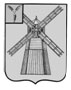 АДМИНИСТРАЦИЯ ПИТЕРСКОГО МУНИЦИПАЛЬНОГО РАЙОНА САРАТОВСКОЙ ОБЛАСТИП О С Т А Н О В Л Е Н И Еот 14 февраля 2022 года №59с. ПитеркаО назначении публичных слушаний по предоставлению разрешения на условно разрешенный вид использования земельного участкаВ соответствии с Федеральным законом от 06 октября 2003 года №131-ФЗ «Об общих принципах организации местного самоуправления в Российской Федерации», правилами землепользования и застройки Новотульского муниципального образования Питерского муниципального района Саратовской области, утвержденными решением Собрания депутатов Питерского муниципального района от 31 января 2013 года №25-11 (с изменениями от 23 марта 2017 года, от 15 июня 2017 года №10-6, от 14 февраля 2018 года №19-2, от 13 апреля 2020 года №40-7, от 30 октября 2020 года №45-10), решением Собрания депутатов Питерского муниципального района Саратовской области от 23 мая 2017 года №9-12 «Об утверждении Положения о публичных слушаниях» (с изменениями от 28 мая 2018 года №22-10, от 20 мая 2019 года №32-19, от 28 октября 2019 года №36-10, от 24 сентября 2021 года №53-6), рассмотрев заявление Алжекенова Таира Александровича, протоколом заседания комиссии по подготовке проекта Правил землепользования и застройки поселений Питерского муниципального района от 07 февраля 2022 года, руководствуясь Уставом Питерского муниципального района Саратовской области, администрация муниципального районаПОСТАНОВЛЯЕТ:Назначить публичные слушания по предоставлению Алжекенову Таиру Александровичу разрешения на условно разрешенный вид использования земельного участка, расположенного по адресу: Саратовская область, Питерский район, с.Козловка, ул.Набережная, 8, расположенного в зоне Ж1- зона застройки индивидуальными жилыми домами, условно разрешенный вид: «Хранение и переработка сельскохозяйственной продукции».Провести публичные слушания по предоставлению разрешения на условно разрешенный вид использования земельного участка 25 февраля 2022 года в 10-00 часов в здании филиала муниципального бюджетного учреждения культуры «Центральная клубная система Питерского муниципального района Саратовской области» «Сельский дом культуры Новотульского муниципального образования» по адресу: Саратовская область, Питерский район, с.Козловка, ул.Советская, д. №39.Предложения и замечания по вопросу обсуждаемому на публичных слушаниях могут быть направлены не позднее чем за 3 дня до даты проведения публичных слушаний по адресу: с.Питерка, ул.Ленина 101, кабинет 12, или на официальный сайт администрации Питерского муниципального района в сети «Интернет» по адресу: http://питерка.рф/, или по электронной почте: adm1011@yandex.ru.Поручить подготовку и проведение публичных слушаний комиссии по подготовке проекта Правил землепользования и застройки поселений Питерского муниципального района администрации Питерского муниципального района.Настоящее постановление опубликовать в районной газете «Искра».И.о. главы муниципального района                                                 О.Е. Чиженьков